«Өркен» пікір-сайыс клубының паспорты«№8 ЖББМ» КММЖетекшісі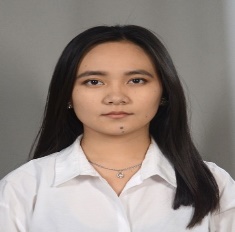 Бексұлтанова Баян МаратқызыТуған күні: 27.11.1999 ж.Еңбек өтілі: 6 айБілімі: жоғарыКлубтың ашылу күні01.09.2016 ж.Мекен-жайыБалқаш қаласы, Бөкейханова 17Оқыту тіліқазақшаБілім алушылар саны30ЖетістіктерҚР Тәуелсіздігінің 30 жылдығына арналған мектеп оқушылары арасында қалалық пікірсайыс турнирінде ІІ орын;ҚР Тұңғыш Президент күні  және ҚР Тәуелсіздігінің 30 жылдығына арналған «SANA» дебат клубының ұйымдастыруымен өткен қалалық пікірсайыс турнирінде ІІ орын;ҚР Тәуелсіздігінің 30 жылдығына арналған мектеп оқушылары арасында қалалық пікірсайыс турнирінде ІІІ орын.